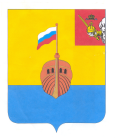 РЕВИЗИОННАЯ КОМИССИЯ ВЫТЕГОРСКОГО МУНИЦИПАЛЬНОГО РАЙОНА162900, Вологодская область, г. Вытегра, пр. Ленина, д.68тел. (81746)  2-22-03,  факс (81746) ______,       e-mail: revkom@vytegra-adm.ruЗАКЛЮЧЕНИЕна  проект решения Городского Совета Муниципального образования «Город Вытегра» 23.12.2020 г.                                                                                               г. ВытеграЗаключение Ревизионной комиссии Вытегорского муниципального района на  проект решения Городского Совета Муниципального образования «Город Вытегра» «О внесении изменений в решение Городского Совета муниципального образования «Город Вытегра» от 10.12.2019 № 138»  подготовлено в соответствии с требованиями Бюджетного кодекса Российской Федерации, Положения о Ревизионной комиссии Вытегорского муниципального района, на основании заключённого на 2020 год Соглашения между Городским Советом МО «Город Вытегра» и  Представительным Собранием Вытегорского муниципального района.        Проектом решения предлагается внести изменения в доходную и расходную части бюджета МО на 2020 год, 2021 год. В 2020 году  общий объем доходов и расходов бюджета не изменяется. Проектом решения предлагается корректировка плановых показателей доходов, и корректировка расходов внутри разделов и подразделов.  Изменения в параметры бюджета МО приведены в Приложениях к Заключению. Общая характеристика вносимых изменений в решениеПроектом решения не предлагается изменения в объеме безвозмездных поступлений. Изменения налоговых и неналоговых доходов, общий плановый объем которых составляет 37743,0 тыс.рублей, связаны с необходимостью корректировки по фактическому исполнению.Предлагается утвердить план поступления единого сельскохозяйственного налога в сумме фактического поступления – 2,4 тыс.рублей.План поступления налога на имущество сокращается на 453,8  тыс.рублей (- 5,3 %), в том числе план поступления налога на имущество физических лиц  на 850,0 тыс.рублей (-15,5 %0. Увеличиваются поступления земельного налога с организаций на 757,0 тыс.рублей и сокращаются на 360,8 тыс.рублей плановые показатели земельного налога с физических лиц.Доходы от использования имущества, находящегося в государственной и муниципальной собственности увеличиваются на 416,0 тыс.рублей (+12,1 %) (арендная плата за земельные участки).Поступления доходов от компенсации затрат бюджетов увеличиваются на 30,1 тыс.рублей.Увеличиваются на 5,3 тыс.рублей поступления доходов от продажи материальных и нематериальных активов.Общий плановый объем доходов муниципального образования «Город Вытегра» сохраняется на уровне 75054,3 тыс.рублей.Проектом решения общий объем расходов бюджета не изменяется и составит 76608,6 тыс.рублей.   Увеличение финансирования в разделе 01 «Общегосударственные вопросы»  предусмотрено в сумме 293,3 тыс.рублей (+2,7 %). Сокращение ассигнований в подразделе 03 «Функционирование законодательных (представительных) органов  государственной власти и представительных органов муниципальных образований» составит  32,3 тыс.рублей (-7,1 %) за счет сложившейся экономии.Увеличение на 325,6 тыс.рублей предусмотрено в подразделе 13 «Другие общегосударственные вопросы», в том числе для уплаты налогов, сборов и иных платежей (исполнение судебных актов). Увеличение плановых назначений в разделе 03 «Национальная безопасность и правоохранительная деятельность» планируется в сумме 0,4 тыс.рублей, в том числе по мероприятиям  подраздела 0309 «Защита населения и территории от черезвычайных ситуаций природного и техногенного характера, гражданская оборона». Расходы раздела 05 «Жилищно-коммунальное хозяйство» предлагается сократить на 283,7 тыс.рублей (-1,1 %) в связи со сложившейся экономией, в том числе:- ассигнования подраздела 0501 «Жилищное хозяйство» сокращаются на 310,0 тыс.рублей  (- 14,5 %) – сокращаются расходы на проведение капитального ремонта в муниципальном жилищном фонде.- ассигнования подраздела 0502 «Коммунальное хозяйство» увеличиваются на 150,0 тыс.рублей  (+1,6 %) из них на приобретение материальных запасов (комплектующих) для проведения ремонтных работ на сетях.ассигнования подраздела 0503 «Благоустройство» сокращаются на 123,7 тыс.рублей (-0,9 %). Сокращение финансирования предусмотрено по мероприятиям организации и содержания мест захоронения.Расходы раздела 12 « Средства массовой информации» сокращаются на 10,0 тыс.рублей в связи со сложившейся экономией.В плановом периоде 2021-2022 годом проектом решения уменьшены ассигнования по подразделу 0502 «Коммунальное хозяйство» в связи с уменьшением поступления из областного бюджета субсидий на организацию уличного освещения.Проектом решения вносятся соответствующие изменения в приложения к решению  Городского Совета МО «Город Вытегра» от 10.12.2019 г. № 138 «О бюджете муниципального образования «Город Вытегра» на 2020 год и плановый период 2021 и 2022 годов». Выводы и предложения. Представленный проект решения соответствует требованиям Бюджетного кодекса Российской Федерации, Положению о бюджетном процессе в муниципальном образовании «Город Вытегра».Проект решения Городского Совета Муниципального образования «Город Вытегра» «О внесении изменений в решение Городского Совета муниципального образования «Город Вытегра» от 10.12.2019 № 138» рекомендуется к рассмотрению.Председатель Ревизионной комиссии                                                                            Н.В.Зелинская                                                    Утверждено решением о бюджете от 10.12.2019 г. № 138 с изменениями Предлагаемые изменение проектом решенияИзменение% измененияДоходы всего (тыс.руб.)75054,375054,300Налоговые и неналоговые доходы37743,037743,000Безвозмездные поступления37311,337311,300Расходы всего (тыс.руб.)76608,676608,600Дефицит (-)  (профицит (+) ) бюджета-1554,3-1554,300